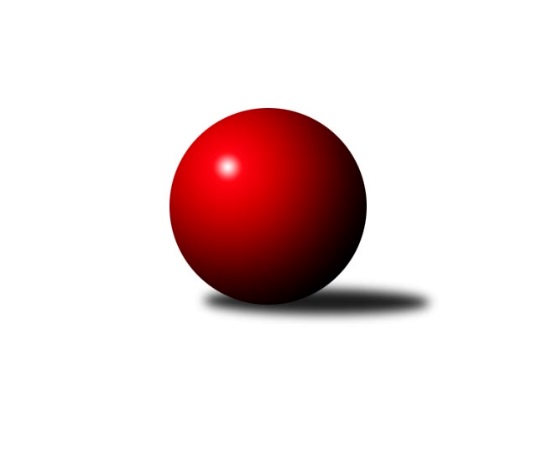 Č.18Ročník 2017/2018	4.3.2018Nejlepšího výkonu v tomto kole: 3397 dosáhlo družstvo: KK Slovan Rosice1. KLZ 2017/2018Výsledky 18. kolaSouhrnný přehled výsledků:KK Blansko 	- SKK Rokycany	7:1	3254:3131	15.0:9.0	3.3.SK Žižkov Praha	- KK Slavia Praha	7:1	3238:3228	10.0:14.0	3.3.TJ Sokol Duchcov	- SKK  Náchod	5:3	3262:3186	13.0:11.0	3.3.SKK Jičín	- TJ Valašské Meziříčí	5:3	3349:3340	14.0:10.0	3.3.KK Slovan Rosice	- KC Zlín	8:0	3397:3171	15.5:8.5	3.3.KK Konstruktiva Praha 	- TJ Spartak Přerov	2:6	3112:3165	11.0:13.0	3.3.KK Slovan Rosice	- TJ Spartak Přerov	6:2	3350:3230	13.5:10.5	4.3.Tabulka družstev:	1.	KK Slovan Rosice	18	17	1	0	108.5 : 35.5 	265.0 : 167.0 	 3399	35	2.	KK Blansko	18	13	0	5	93.0 : 51.0 	240.5 : 191.5 	 3280	26	3.	KK Slavia Praha	18	10	3	5	83.0 : 61.0 	223.5 : 208.5 	 3267	23	4.	TJ Spartak Přerov	18	8	4	6	79.0 : 65.0 	236.0 : 196.0 	 3242	20	5.	SKK  Náchod	18	8	3	7	78.5 : 65.5 	230.5 : 201.5 	 3267	19	6.	KC Zlín	18	9	1	8	74.0 : 70.0 	208.0 : 224.0 	 3247	19	7.	SKK Rokycany	18	9	0	9	69.0 : 75.0 	205.0 : 227.0 	 3222	18	8.	TJ Sokol Duchcov	18	7	2	9	66.0 : 78.0 	219.0 : 213.0 	 3222	16	9.	SKK Jičín	18	5	2	11	55.5 : 88.5 	198.0 : 234.0 	 3195	12	10.	KK Konstruktiva Praha	18	5	0	13	56.0 : 88.0 	203.0 : 229.0 	 3219	10	11.	TJ Valašské Meziříčí	18	4	2	12	56.0 : 88.0 	193.5 : 238.5 	 3209	10	12.	SK Žižkov Praha	18	3	2	13	45.5 : 98.5 	170.0 : 262.0 	 3085	8Podrobné výsledky kola:	 KK Blansko 	3254	7:1	3131	SKK Rokycany	Lenka Kalová st.	136 	 122 	 144 	130	532 	 2:2 	 530 	 123	141 	 153	113	Terezie Krákorová	Tereza Buďová	138 	 137 	 117 	128	520 	 1:3 	 522 	 129	138 	 118	137	Lenka Findejsová	Lucie Nevřivová	147 	 151 	 129 	138	565 	 3:1 	 526 	 125	131 	 122	148	Veronika Horková	Zuzana Musilová	133 	 125 	 155 	128	541 	 3:1 	 497 	 126	132 	 117	122	Michaela Provazníková	Zdeňka Ševčíková	145 	 149 	 126 	154	574 	 3:1 	 543 	 142	137 	 136	128	Daniela Pochylová	Michaela Zajacová	131 	 116 	 138 	137	522 	 3:1 	 513 	 123	135 	 126	129	Denisa Pytlíkovározhodčí: Nejlepší výkon utkání: 574 - Zdeňka Ševčíková	 SK Žižkov Praha	3238	7:1	3228	KK Slavia Praha	Lenka Bočtická	125 	 142 	 135 	117	519 	 2:2 	 506 	 143	114 	 121	128	Šárka Marková	Blanka Mašková	163 	 137 	 141 	158	599 	 2:2 	 590 	 151	145 	 154	140	Olga Hejhalová	Kateřina Katzová	121 	 128 	 132 	136	517 	 0:4 	 591 	 163	151 	 137	140	Vlasta Kohoutová	Blanka Mizerová	131 	 123 	 123 	141	518 	 2:2 	 501 	 116	124 	 130	131	Tereza Bendová	Lucie Řehánková	151 	 133 	 138 	125	547 	 2:2 	 508 	 112	137 	 130	129	Vladimíra Šťastná	Anna Sailerová	113 	 129 	 146 	150	538 	 2:2 	 532 	 129	131 	 138	134	Michaela Kučerovározhodčí: Nejlepší výkon utkání: 599 - Blanka Mašková	 TJ Sokol Duchcov	3262	5:3	3186	SKK  Náchod	Nikol Plačková	144 	 142 	 130 	136	552 	 2:2 	 568 	 138	136 	 153	141	Martina Hrdinová	Simona Koutníková	156 	 133 	 136 	131	556 	 3:1 	 519 	 125	123 	 141	130	Šárka Majerová	Růžena Svobodová	141 	 131 	 129 	151	552 	 3:1 	 493 	 119	147 	 117	110	Milena Mankovecká	Kateřina Ambrová *1	128 	 124 	 121 	135	508 	 1:3 	 524 	 139	125 	 135	125	Nina Brožková	Adéla Kolaříková	121 	 151 	 145 	131	548 	 1:3 	 592 	 143	144 	 162	143	Renáta Šimůnková	Barbora Ambrová	126 	 130 	 143 	147	546 	 3:1 	 490 	 139	120 	 118	113	Kateřina Kolářová *2rozhodčí: střídání: *1 od 61. hodu Ivana Březinová, *2 od 83. hodu Dana AdamůNejlepší výkon utkání: 592 - Renáta Šimůnková	 SKK Jičín	3349	5:3	3340	TJ Valašské Meziříčí	Helena Šamalová	159 	 132 	 151 	129	571 	 2:2 	 602 	 152	141 	 145	164	Pavla Čípová	Dana Viková	118 	 131 	 147 	133	529 	 1:3 	 569 	 156	158 	 119	136	Kristýna Štreichová	Michaela Nožičková	130 	 131 	 138 	156	555 	 3:1 	 521 	 117	141 	 124	139	Jaroslava Juřicová	Marie Říhová	133 	 155 	 141 	117	546 	 2:2 	 562 	 142	151 	 140	129	Klára Tobolová	Nikola Portyšová	141 	 128 	 160 	151	580 	 3:1 	 548 	 130	149 	 139	130	Ivana Marančáková	Petra Abelová	151 	 133 	 137 	147	568 	 3:1 	 538 	 145	143 	 122	128	Markéta Jandíkovározhodčí: Nejlepší výkon utkání: 602 - Pavla Čípová	 KK Slovan Rosice	3397	8:0	3171	KC Zlín	Nikola Tatoušková	144 	 130 	 156 	144	574 	 2.5:1.5 	 560 	 144	144 	 136	136	Martina Ančincová	Lucie Vaverková	143 	 145 	 145 	151	584 	 2:2 	 558 	 147	151 	 131	129	Michaela Matlachová	Natálie Topičová	141 	 170 	 146 	164	621 	 4:0 	 515 	 140	119 	 114	142	Petra Šustková	Magda Winterová	113 	 135 	 139 	142	529 	 3:1 	 502 	 128	124 	 125	125	Martina Zimáková	Naděžda Dobešová *1	124 	 135 	 151 	133	543 	 2:2 	 525 	 116	138 	 129	142	Kristýna Zimáková	Andrea Axmanová	156 	 126 	 131 	133	546 	 2:2 	 511 	 115	135 	 132	129	Bohdana Jankovýchrozhodčí: střídání: *1 od 1. hodu Iva RosendorfováNejlepší výkon utkání: 621 - Natálie Topičová	 KK Konstruktiva Praha 	3112	2:6	3165	TJ Spartak Přerov	Eva Kopřivová	130 	 122 	 151 	129	532 	 2:2 	 543 	 121	152 	 133	137	Barbora Janyšková	Hana Kovářová	115 	 135 	 144 	121	515 	 2:2 	 497 	 123	118 	 125	131	Martina Janyšková	Jana Čiháková	119 	 129 	 130 	132	510 	 2:2 	 516 	 131	122 	 120	143	Kateřina Fajdeková	Marie Chlumská	122 	 136 	 125 	127	510 	 3:1 	 500 	 122	136 	 122	120	Monika Pavelková	Martina Starecki	125 	 142 	 131 	111	509 	 1:3 	 545 	 133	120 	 157	135	Zuzana Machalová	Petra Najmanová	144 	 135 	 128 	129	536 	 1:3 	 564 	 136	145 	 138	145	Kamila Katzerovározhodčí: Nejlepší výkon utkání: 564 - Kamila Katzerová	 KK Slovan Rosice	3350	6:2	3230	TJ Spartak Přerov	Nikola Tatoušková	137 	 162 	 134 	145	578 	 2:2 	 533 	 138	120 	 151	124	Barbora Janyšková	Naděžda Dobešová	147 	 134 	 129 	124	534 	 1:3 	 567 	 131	147 	 152	137	Aneta Kubešová	Natálie Topičová	138 	 160 	 140 	150	588 	 3:1 	 551 	 124	142 	 131	154	Zuzana Machalová	Lucie Vaverková	140 	 156 	 156 	156	608 	 4:0 	 502 	 126	110 	 137	129	Monika Pavelková *1	Alena Kantnerová	130 	 128 	 134 	137	529 	 2.5:1.5 	 529 	 126	128 	 150	125	Kateřina Fajdeková	Andrea Axmanová *2	133 	 117 	 114 	149	513 	 1:3 	 548 	 136	149 	 123	140	Kamila Katzerovározhodčí: Milan Bružastřídání: *1 od 57. hodu Michaela Beňová, *2 od 61. hodu Iva RosendorfováNejlepší výkon utkání: 608 - Lucie VaverkováPořadí jednotlivců:	jméno hráče	družstvo	celkem	plné	dorážka	chyby	poměr kuž.	Maximum	1.	Lucie Vaverková 	KK Slovan Rosice	590.58	385.1	205.5	1.1	9/10	(647)	2.	Natálie Topičová 	KK Slovan Rosice	586.76	377.0	209.7	1.4	10/10	(651)	3.	Olga Hejhalová 	KK Slavia Praha	575.86	375.7	200.1	1.7	9/9	(617)	4.	Martina Hrdinová 	SKK  Náchod	575.78	371.4	204.4	2.3	9/9	(614)	5.	Naděžda Dobešová 	KK Slovan Rosice	574.48	380.3	194.1	1.8	9/10	(609)	6.	Zuzana Musilová 	KK Blansko 	567.26	371.6	195.7	1.9	9/9	(598)	7.	Simona Koutníková 	TJ Sokol Duchcov	562.74	367.3	195.5	2.9	7/10	(593)	8.	Lenka Vávrová 	SKK Jičín	560.00	374.3	185.7	1.8	6/9	(604)	9.	Alena Kantnerová 	KK Slovan Rosice	556.65	367.0	189.6	3.1	8/10	(584)	10.	Kateřina Fajdeková 	TJ Spartak Přerov	556.23	374.1	182.2	3.6	8/10	(595)	11.	Markéta Jandíková 	TJ Valašské Meziříčí	555.74	365.4	190.3	2.2	9/10	(604)	12.	Helena Gruszková 	KK Slavia Praha	554.43	367.1	187.3	3.4	8/9	(574)	13.	Adéla Kolaříková 	TJ Sokol Duchcov	554.32	367.6	186.7	3.5	9/10	(612)	14.	Kamila Katzerová 	TJ Spartak Přerov	553.77	367.2	186.6	3.0	8/10	(631)	15.	Zuzana Machalová 	TJ Spartak Přerov	553.41	370.5	182.9	3.4	9/10	(574)	16.	Martina Ančincová 	KC Zlín	551.45	366.9	184.5	4.0	9/9	(582)	17.	Daniela Pochylová 	SKK Rokycany	551.38	375.3	176.1	5.0	8/9	(576)	18.	Bohdana Jankových 	KC Zlín	550.82	366.6	184.2	4.0	9/9	(596)	19.	Vladimíra Šťastná 	KK Slavia Praha	550.70	363.5	187.2	3.1	9/9	(600)	20.	Ivana Marančáková 	TJ Valašské Meziříčí	550.44	362.3	188.1	3.1	9/10	(608)	21.	Nikol Plačková 	TJ Sokol Duchcov	550.23	364.9	185.4	4.9	9/10	(619)	22.	Aneta Cvejnová 	SKK  Náchod	550.09	364.4	185.7	2.8	7/9	(588)	23.	Martina Starecki 	KK Konstruktiva Praha 	548.52	371.3	177.2	4.8	9/9	(586)	24.	Terezie Krákorová 	SKK Rokycany	548.10	375.3	172.8	5.7	9/9	(637)	25.	Nina Brožková 	SKK  Náchod	547.33	365.0	182.4	5.7	7/9	(588)	26.	Denisa Pytlíková 	SKK Rokycany	544.60	361.5	183.1	3.9	9/9	(598)	27.	Markéta Ptáčková 	KK Blansko 	544.56	371.4	173.2	5.6	8/9	(586)	28.	Andrea Axmanová 	KK Slovan Rosice	544.02	360.9	183.2	3.6	9/10	(583)	29.	Michaela Zajacová 	KK Blansko 	543.70	366.1	177.6	3.8	9/9	(592)	30.	Veronika Horková 	SKK Rokycany	543.15	363.0	180.2	3.3	9/9	(590)	31.	Marie Říhová 	SKK Jičín	542.43	368.7	173.7	5.7	6/9	(583)	32.	Kristýna Zimáková 	KC Zlín	542.16	370.5	171.6	5.3	8/9	(581)	33.	Nikola Portyšová 	SKK Jičín	542.00	361.9	180.1	3.0	6/9	(580)	34.	Eva Kopřivová 	KK Konstruktiva Praha 	541.93	365.9	176.0	5.1	9/9	(588)	35.	Vlasta Kohoutová 	KK Slavia Praha	541.58	363.9	177.6	3.8	9/9	(591)	36.	Renáta Šimůnková 	SKK  Náchod	541.20	363.2	178.0	3.7	8/9	(592)	37.	Šárka Majerová 	SKK  Náchod	540.97	362.0	179.0	3.8	8/9	(585)	38.	Monika Pavelková 	TJ Spartak Přerov	540.91	363.9	177.0	4.1	7/10	(581)	39.	Pavla Čípová 	TJ Valašské Meziříčí	539.79	361.1	178.7	6.8	9/10	(602)	40.	Barbora Janyšková 	TJ Spartak Přerov	539.06	361.8	177.3	4.4	10/10	(611)	41.	Marie Chlumská 	KK Konstruktiva Praha 	538.80	363.3	175.5	5.8	8/9	(575)	42.	Lucie Nevřivová 	KK Blansko 	538.46	360.9	177.6	4.0	9/9	(578)	43.	Blanka Mizerová 	SK Žižkov Praha	538.33	363.1	175.2	3.3	7/9	(586)	44.	Petra Najmanová 	KK Konstruktiva Praha 	538.10	363.7	174.4	3.6	6/9	(603)	45.	Kateřina Kolářová 	SKK  Náchod	538.04	363.7	174.3	6.1	8/9	(564)	46.	Martina Zimáková 	KC Zlín	537.41	369.7	167.7	5.4	8/9	(572)	47.	Zdeňka Ševčíková 	KK Blansko 	537.35	362.1	175.2	4.2	9/9	(599)	48.	Hana Stehlíková 	KC Zlín	536.31	359.9	176.4	4.4	8/9	(570)	49.	Lenka Findejsová 	SKK Rokycany	534.14	363.5	170.6	5.4	7/9	(583)	50.	Dita Trochtová 	KC Zlín	533.95	362.1	171.9	7.2	7/9	(569)	51.	Marie Kolářová 	SKK Jičín	533.90	356.6	177.3	7.2	7/9	(555)	52.	Ivana Březinová 	TJ Sokol Duchcov	533.74	355.6	178.1	4.5	9/10	(566)	53.	Kristýna Štreichová 	TJ Valašské Meziříčí	528.47	360.7	167.8	5.7	8/10	(631)	54.	Dana Uhříková 	TJ Valašské Meziříčí	528.15	358.7	169.4	5.0	8/10	(569)	55.	Dana Viková 	SKK Jičín	527.70	360.9	166.8	5.4	9/9	(559)	56.	Blanka Mašková 	SK Žižkov Praha	526.61	356.8	169.8	7.0	8/9	(599)	57.	Lucie Řehánková 	SK Žižkov Praha	525.24	359.0	166.3	5.3	8/9	(578)	58.	Martina Janyšková 	TJ Spartak Přerov	523.35	357.6	165.8	5.3	9/10	(587)	59.	Barbora Ambrová 	TJ Sokol Duchcov	522.72	357.6	165.1	6.8	9/10	(565)	60.	Šárka Marková 	KK Slavia Praha	522.70	361.6	161.1	7.3	8/9	(583)	61.	Ivana Kaanová 	KK Slavia Praha	522.24	362.5	159.7	5.9	7/9	(548)	62.	Monika Hercíková 	SKK Jičín	521.94	350.8	171.2	5.7	7/9	(587)	63.	Lenka Bočtická 	SK Žižkov Praha	521.84	357.0	164.8	6.2	7/9	(568)	64.	Jana Navláčilová 	TJ Valašské Meziříčí	520.02	350.5	169.5	7.1	7/10	(580)	65.	Tereza Chlumská 	KK Konstruktiva Praha 	519.50	358.6	160.9	8.0	6/9	(550)	66.	Hana Kovářová 	KK Konstruktiva Praha 	517.13	351.6	165.5	7.3	6/9	(537)	67.	Helena Šamalová 	SKK Jičín	516.93	350.5	166.5	6.6	6/9	(571)	68.	Anna Sailerová 	SK Žižkov Praha	510.76	357.2	153.5	8.1	7/9	(549)	69.	Irini Sedláčková 	SK Žižkov Praha	500.56	353.9	146.7	12.5	6/9	(535)	70.	Kateřina Katzová 	SK Žižkov Praha	496.38	340.6	155.8	10.4	6/9	(560)		Nikola Tatoušková 	KK Slovan Rosice	578.22	372.7	205.6	1.0	6/10	(612)		Linda Lidman 	SKK Rokycany	569.33	378.3	191.0	1.7	3/9	(585)		Tereza Buďová 	KK Blansko 	563.10	373.1	190.0	2.5	5/9	(605)		Lenka Nová 	KK Konstruktiva Praha 	559.00	352.5	206.5	4.0	2/9	(585)		Iva Rosendorfová 	KK Slovan Rosice	556.58	367.3	189.3	4.4	6/10	(598)		Dana Adamů 	SKK  Náchod	556.25	366.2	190.1	5.1	4/9	(585)		Soňa Daňková 	KK Blansko 	551.00	379.0	172.0	7.0	1/9	(551)		Petra Abelová 	SKK Jičín	550.67	361.8	188.8	3.0	3/9	(606)		Edita Koblížková 	KK Konstruktiva Praha 	546.30	364.0	182.3	5.6	5/9	(571)		Klára Tobolová 	TJ Valašské Meziříčí	544.20	370.9	173.3	5.4	5/10	(586)		Michaela Sedláčková 	TJ Spartak Přerov	544.00	353.0	191.0	2.0	1/10	(544)		Aneta Kubešová 	TJ Spartak Přerov	539.24	359.3	179.9	5.5	6/10	(567)		Denisa Kovačičová 	SKK  Náchod	539.00	366.0	173.0	6.0	1/9	(539)		Michaela Nožičková 	SKK Jičín	537.50	361.1	176.4	4.6	4/9	(558)		Michaela Matlachová 	KC Zlín	536.00	360.7	175.3	6.3	3/9	(558)		Lenka Chalupová 	TJ Sokol Duchcov	535.75	365.3	170.5	6.1	4/10	(566)		Lenka Kalová  st.	KK Blansko 	533.10	360.1	173.0	4.7	5/9	(563)		Jana Čiháková 	KK Konstruktiva Praha 	532.59	360.4	172.2	4.9	4/9	(561)		Šárka Palková 	KK Blansko 	531.50	350.0	181.5	5.0	2/9	(565)		Michaela Kučerová 	KK Slavia Praha	531.23	351.3	180.0	5.4	5/9	(576)		Magda Winterová 	KK Slovan Rosice	530.83	357.5	173.3	4.2	3/10	(538)		Ilona Bezdíčková 	SKK  Náchod	530.00	372.0	158.0	6.0	1/9	(530)		Andrea Poláková 	TJ Valašské Meziříčí	529.00	361.0	168.0	7.3	2/10	(553)		Alena Šedivá 	SKK Jičín	527.54	363.0	164.6	6.5	5/9	(572)		Růžena Svobodová 	TJ Sokol Duchcov	526.50	362.1	164.4	8.5	6/10	(560)		Jaroslava Juřicová 	TJ Valašské Meziříčí	521.00	375.0	146.0	12.0	1/10	(521)		Michaela Beňová 	TJ Spartak Přerov	520.33	355.3	165.0	8.7	3/10	(568)		Kateřina Ambrová 	TJ Sokol Duchcov	518.33	352.5	165.8	9.8	6/10	(554)		Anna Štraufová 	KK Slovan Rosice	516.50	367.0	149.5	11.0	1/10	(519)		Michaela Provazníková 	SKK Rokycany	516.16	357.4	158.7	8.0	5/9	(562)		Zuzana Petříčková 	KC Zlín	515.75	354.0	161.8	6.5	4/9	(535)		Petra Šustková 	KC Zlín	515.00	347.0	168.0	13.0	1/9	(515)		Denisa Nálevková 	SKK  Náchod	512.00	349.0	163.0	12.0	1/9	(512)		Hedvika Mizerová 	SK Žižkov Praha	502.67	353.1	149.5	9.5	4/9	(538)		Tereza Bendová 	KK Slavia Praha	501.00	363.0	138.0	14.0	1/9	(501)		Marta Kořanová 	SKK Rokycany	500.00	352.9	147.1	7.3	4/9	(512)		Kristýna Bulfánová 	TJ Valašské Meziříčí	499.00	353.0	146.0	8.0	1/10	(499)		Hana Vańková 	SKK  Náchod	494.00	340.0	154.0	6.0	1/9	(494)		Milena Mankovecká 	SKK  Náchod	493.00	370.0	123.0	12.0	1/9	(493)		Ludmila Fořtová 	KK Slavia Praha	492.33	339.3	153.0	7.3	1/9	(502)		Petra Háková 	SKK Rokycany	486.00	334.0	152.0	6.0	1/9	(486)		Marie Olejníková 	TJ Valašské Meziříčí	485.00	345.0	140.0	12.0	1/10	(485)		Kateřina Kotoučová 	KK Konstruktiva Praha 	459.00	336.0	123.0	12.0	1/9	(459)Sportovně technické informace:Starty náhradníků:registrační číslo	jméno a příjmení 	datum startu 	družstvo	číslo startu1044	Renata Šimůnková	03.03.2018	SKK  Náchod	6x20030	Nikola Portyšová	03.03.2018	SKK Jičín	7x20928	Petra Šustková	03.03.2018	KC Zlín	1x1048	Anna Sailerová	03.03.2018	SK Žižkov Praha	10x22631	Michaela Beňová	04.03.2018	TJ Spartak Přerov	4x22424	Tereza Bendová	03.03.2018	KK Slavia Praha	2x8198	Jaroslava Juřicová	03.03.2018	TJ Valašské Meziříčí	1x9508	Milena Mankovecká	03.03.2018	SKK  Náchod	4x12739	Kateřina Kolářová	03.03.2018	SKK  Náchod	6x21947	Klára Tobolová	03.03.2018	TJ Valašské Meziříčí	7x
Hráči dopsaní na soupisku:registrační číslo	jméno a příjmení 	datum startu 	družstvo	Program dalšího kola:19. kolo10.3.2018	so	9:30	SKK Rokycany - TJ Spartak Přerov	10.3.2018	so	10:00	SKK Jičín - KK Konstruktiva Praha 	10.3.2018	so	11:00	KK Slavia Praha - KK Slovan Rosice	10.3.2018	so	11:00	SKK  Náchod - SK Žižkov Praha	10.3.2018	so	13:00	TJ Valašské Meziříčí - TJ Sokol Duchcov	Nejlepší šestka kola - absolutněNejlepší šestka kola - absolutněNejlepší šestka kola - absolutněNejlepší šestka kola - absolutněNejlepší šestka kola - dle průměru kuželenNejlepší šestka kola - dle průměru kuželenNejlepší šestka kola - dle průměru kuželenNejlepší šestka kola - dle průměru kuželenNejlepší šestka kola - dle průměru kuželenPočetJménoNázev týmuVýkonPočetJménoNázev týmuPrůměr (%)Výkon11xNatálie TopičováRosice6219xNatálie TopičováRosice112.826211xPavla ČípováVal. Meziříčí6023xRenáta ŠimůnkováSKK  Náchod111.985921xBlanka MaškováŽižkov5991xBlanka MaškováŽižkov111.545991xRenáta ŠimůnkováSKK  Náchod5921xVlasta KohoutováSlavia110.055911xVlasta KohoutováSlavia5917xOlga HejhalováSlavia109.865904xOlga HejhalováSlavia5901xPavla ČípováVal. Meziříčí108.89602